Комплект контрольно-оценочных средств по учебной дисциплинеХИМИЯобразовательной программы среднего профессионального образования (ОПСПО)                                 по специальностям:                                150415 Сварочное производство                                150031 Монтаж и техническое обслуживание технологического оборудованияг. Ангарск, 2014 г.Разработчик: Тюрнева Антонина Алексеевна, преподаватель 1квалификационной категорииКомплект контрольно-оценочных средств по учебной дисциплине  Химия Рассмотрен и одобрен на заседании ДЦК  Протокол №___ от «__»_________2014 гПредседатель ДЦК  ______________ Иванова М.Н.1. Паспорт комплекта контрольно-оценочных средств Контрольно-оценочные средства (КОС) предназначены для контроля и оценки образовательных достижений студентов, освоивших программу учебной дисциплины Химия.КОС включают контрольные материалы для проведения текущего контроля и промежуточной аттестации в форме дифференцированного зачета.КОС разработаны в соответствии сОПСПО по специальностям: 150415 Сварочное производство;150031 Монтаж и техническое обслуживание технологического оборудования;рабочей программой учебной дисциплины ХИМИЯ.2. Результаты освоения учебной дисциплины, подлежащие проверке.2.1. В результате аттестации по учебной дисциплине осуществляется комплексная проверка следующих умений и знаний, а также динамика формирования общих компетенций:Таблица 13. Распределение оценивания результатов обучения по видам контроля4. Распределение типов контрольных заданий по элементам знаний и умений.5. Распределение типов и количества контрольных заданий по элементам знаний и умений, контролируемых на промежуточной аттестации.6. Структура контрольного задания6.1. Текущий контроль 6.1.1.Тестовое задание по теме 1.1. Химическая связьI вариант1. Между атомами, каких элементов химическая связь будет иметь ионный характер:а) N и O б) Si и CI в) Na и Oг) P и Br2. Только ковалентная связь наблюдается в соединении с формулой:а) Ba(OH)2 б) NH4NO3 в) H2SO4 г) Li2CO3 3. Соотнесите:4. Неполярная ковалентная связь наблюдается в следующем веществе:а) углекислый газ б) алмаз в) аммиак г) хлороформ 5. Найдите вещество, имеющее металлический тип связи:а) мышьяк б) галлий в) фосфор г) йод 6. Укажите название вещества, молекулы которого способны к образованию водородных связей:а) водородб) гидрид натрия в) муравьиная кислота г) метанII. Состояние вещества1. Вещество, образованное элементами с порядковыми номерами 37 и 17, имеет кристаллическую решетку: а) атомную б) молекулярную в) ионную г) металлическую2. Вещества: фосфор, алмаз, магний – имеют кристаллические решетки соответственно:а) молекулярную, ионную, металлическую б) атомную, молекулярную, ионнуюв) молекулярную, атомную, металлическую г) атомную, металлическую, молекулярную 3. Какие из перечисленных признаков характерны для веществ с металлическим типом связи: а) электропроводностьб) теплопроводность в) диэлектрические свойства г) пластичность 4. Газы отличаются от твердых веществ:а) расстоянием между частицами б) наличием формы, объемав) образованием упорядоченных структур г) наличием кристаллической решеткиIV. Задачи на смеси.1. Найти массовую долю водорода в серной кислоте.2. Найти массу золота в золотом кольце массой 1,65 г, если доля золота составляет 58,5%.3. Найти объем азота в 100 л воздуха, если содержание его в воздухе составляет 78%.4. Найти массу цинка в 20 г технического цинка, содержащего 10% примесей.5. В 150 г воды растворили 50 г соли. Найти массовую долю соли в полученном растворе.Время на выполнение: 1час.30мин. Перечень объектов контроля и оценки6.2.1. Тестовое задание по теме 1.3. «Классификация неорганических веществ. Химические свойства основных классов неорганических соединений»Часть 1А 1.   Выберите химический признак кислотного оксида по его способности к взаимодействию:1)  с основными соединениями.2)  с кислотными соединениями.3)  как с кислотными, так и с основными.4)  с водой.А 2. Какая пара оксидов не может вступать в реакцию?1)  СаО и Si022)  S02 и Cr03 3)СО и MgO4) Al2O3 и  Na2ОA3.   С каким веществом вступает во взаимодействие оксид кремния (IV)?1) оксид йода (V)2) оксид серы (VI)3) вода4) оксид кальцияА 4.   В реакцию S03 + X -> Fe2(S04)3 + Н20 вступило вещество:1)  FeO2)  Fe2O33)  Fe(OH)24)  Fe(OH)3A5.   Укажите тип реакции, к которому принадлежит взаимодействие основания с кислотой:1)  замещения2)  нейтрализации3)  разложения4)  гидролизаА 6.   В какой реакции образуется гидроксид натрия?1)  NaCl + Н20 =2)  NaN03 + КОН =3)  Na2S04 + Ва (ОН)2 =4)  Na3P04 + КОН =А 7. Как называется кислотный остаток серной кислоты?1)  гидросульфат2)  сульфид3)  сульфит4)  сульфатА8. Выберите ряд, в котором расположена кислородсодержащая нерастворимая кислота: 1 )  HN03, H2S, H2S042)  HBr, H3P04, H2Si033)  H2C03, HI, H2S034)  HN02, HCl, H2SА9.В каком случае вещества не взаимодействуют между собой? 1)   H,S04 и К2С03    2) Н3Р04 и AgN03 3) HN03 и  Zn 4)  HN03 и A1203А10. Выберите ряд, в котором расположена основная соль: A1,(S04)3, NaHS03, Na3P04 ZnBr, Na2S04, ZnOHBr CaCl2, Na2Si03, CaHP04 NaН2P04, Ca(NО3)2, ZnSА11. Укажите схему реакции, которая не может произойти: NaOH + CuCl2 -> K2C03 + H2S04 -> KN03 + BaS04 -> HCl + Zn(OH)2 ->А15. Укажите вещества, при взаимодействии которых выделяется газ: гидроксид алюминия и хлорид натриянитрат серебра и хлорид натрия  карбонат кальция и уксусная кислота хлорид калия и нитрат натрияВремя на выполнение: 1час.30мин.Перечень  объектов контроля и оценки.6.1.3 Тестовые вопросы по теме 2.2. «Углеводороды и их природные источники»Вариант 1Часть А.1.Четыре гибридные орбитали образуются при: а) sp3-гибридизации; б) sp2-гибридизации; в) sp-гибридизации.2.Для углеводородов, содержащих только одинарные связи, используют суффикс: а) –ин; б) –ен; в) –диен; г) –ан.3.Формула метана: а) С2Н8; б) СН3- ; в) СН4; г) С3Н8.4.  Химическую связь в бензоле называют: а) одинарной, б) полуторной; в) двойной; г) тройной.5.  2,2,4 - триметилпентан  имеет молекулярную формулу 1)С5Н12 , 2) С8Н18, 3) С13Н28,4) С8Н16.6. Валентность атома углерода в ацетилене равна: 1) одному, 2) двум, 3) трем, 4) четырем.7. Вещество, из которого получают ацетиленКарбид кальция;   2.Карбонат кальция;   3.Углерод;     4.Гидроксид кальция.Часть  В.1. Установите соответствие  между общей формулой класса  органических веществ и названием вещества, принадлежащего, к этому классу.Общая формула класса                                           Название веществаА) СnH2n-6                                                                                                 1) толуол                                          Б) СnH2n-2                                                                                                  2) этанолВ) СnH2n+2                                                                3) ацетиленГ) СnH2n                                                                   4) этан                                                                                  5) этилен2. Ацетилен 1) в смеси с кислородом применяется для сварки и резки металлов2) содержит атомы углерода в sр3 –гибридном состоянии3) не содержит σ-связей4) реагирует с водой с образованием альдегида5) образует взрывчатые ацетилениды серебра или меди6) тримеризуется с образованием бензола.Часть  С.1.Осуществить превращения: Метан → ацетилен →бензол → бромбензол.2.Выведите формулу вещества, содержащего 85,7% углерода и 14,3% водорода, если относительная плотность по водороду равна 28.Вариант 2Часть  А.1. Две гибридные орбитали образуются при: 1) sp3-гибридизации; 2) sp2-гибридизации; 3) sp-гибридизации, 4) sp3-гибридизации и sp2-гибридизации2.  Для алкенов характерна реакция: 
1) присоединения; 2) замещения; 3) горения; 4) разложения.3.Бензол горит: 1) ярким светящимся пламенем; 2) желтоватым пламенем; 3) выделяя мало копоти; 4) выделяя много копоти.     4. В состав нефти входят:      1) алканы, 2) алканы и циклоалканы.3) алканы и алкены, 4) алканы, циклоалканы и арены5. Укажите тип реакции C3H6+H2O → C3H8O1) Гидролиз       2) Гидрирование      3) Гидратация  4) Изомеризация6. Гомологами являются: 1) этан и этилен, 2) бензол и этилбензол, 3) метан и этен, 4) этанол и толуол.7. Углерод в органических соединениях имеет валентность: 1) I; 2) II; 3) III; 4) IV.Часть  В.1. Установите соответствие  между названием вещества и принадлежностью к классу органических веществНазвание веществ                                            Класс веществаА) толуол                                                                 1) кетон                                          Б) пропанол                                                             2) алканВ) этан                                                                      3) аренГ) дивинил                                                               4) спирт                                                                                  5) алкадиен2. Выберите номера правильных ответов: Предельные углеводороды: 1) обесцвечивают бромную воду2) вступают в реакции замещения с хлором на свету3) содержат атомы углерода в sр3-гибридном состоянии4) подвергаются крекингу5) содержат только σ – связи6) обесцвечивают раствор перманганата калия.Часть  С.Осуществить превращения:Метан → ацетилен →этан → хлорэтан.Определите молекулярную формулу углеводорода, если массовая доля углерода в нём равна 82,8%, а плотность этого вещества составляет 2,59 г/лвремя на выполнение: 45 мин. 6.3.3. перечень объектов и контроля оценки.6.1.4 Тестовая работа по теме 2.3. Кислородсодержащие органические соединения.1 вариант1. Установите соответствие между общей формулой и классом органического вещества1) СпН2п                2) СпН2п-2                3) СпН2п+2А) алканы                Б) алкены                В) алкины2. Установите соответствие между формулой вещества и его названием1) С2Н5ОН                2) С6Н5ОН                3) СН3СООНА) фенол                Б) этанол                В) уксусная кислота3. Установите соответствие между названием вещества и его формулой1) глицерин                2) метиловый эфир уксусной кислоты3) ацетонА) СН3 –С – СН3                 Б) СН2ОН – СНОН – СН2ОН               О В) СН3 – С – О – СН3                О4.Перечислите способы применения уксусной кислоты в  промышленности, быту.5. Напишите формулу жира.2 вариант1. Установите соответствие между названием вещества и классом органического вещества1) 2,3 - диметилпентан        2) 2-метилбутен-2        3) 3-метилбутин-1А) алкины                Б) алканы                В) алкены2. Установите соответствие между названием вещества и его формулой:1) метановая кислота        2) пропанол-1        3) фенолят натрияА) СН3 – СН2 – СН2 –ОН         Б) С6Н5ОNa                В) НСООН3. Напишите формулы указанных в 1 задании веществ.4. Установите соответствие между формулой вещества и его названием1) СН2ОН - СН2ОН                 2) СН3 – СН2 – С – О – С2Н53) Н – С = О            НА)формалин (метаналь)                Б) этиленгликоль        
     В) диэтиловый эфир5. Напишите формулу мыла6.4.2. Время на выполнение: 2 часа6.4.3. перечень объектов контроля и оценки 6.1.5. Расчетные задачи:Задачи на определение массовой, объемной и молярной доли.1.В солнечной атмосфере содержится 82% водорода-1 и 18% гелия-4 (по числу атомов). Рассчитайте массовую долю атомарного водорода в атмосфере Солнца. (Ответ: 53% водорода2.При пропускании 2 л воздуха (н. У.) через склянку с концентрированной серной кислотой масса склянки увеличилась на 0,2 г. Вычислите массовую долю водяных паров в воздухе? (Ответ: 7,7% Н2О)Приготовление растворов веществ с заданной концентрацией или массовой долей1.В каком соотношении по объему смешали 4,2 % раствор гидроксида натрия (плотность 1,045 г/мл) и раствор того же вещества с концентрацией 6,12 моль/л (плотность 1,22), если при этом получился 10,1% раствор. (Ответ: 2:1)2.Какой объем раствора уксусной кислоты с молярной концентрацией 1,98 моль/л (плотность 1,015 г/мл) был добавлен к 10 мл 40,2% раствора того же вещества (плотность 1,05 г/мл), если при этом получился 27,2% раствор (плотность 1,035 г/мл). (Ответ: 8,68 мл)4.Масса соли, которая вводится в организм при вливании 353 г физиологического раствора, содержащего 0,85% по массе поваренной соли, равна? (Ответ:3 г)Определение количества, массы или объема вещества в растворе по концентрации, доле или другим данным1.Массовая доля нитрата серебра в насыщенном при 20 0 С водном растворе равна 69,5%. Вычислите массу этой соли, которая растворится в 100 г воды при этой же температуре? (Ответ: 228 г AgNO3)2.Какую массу воды надо испарить из 1200 г 20% раствора вещества, чтобы увеличить массовую долю в 1,5 раза? (Ответ: 400 г)Термодинамика химических реакций1.Дано термохимическое уравнение синтеза аммиака:N2 (г) + 3 H2 (г) = 2 NH3 (г) + 92 кДжРассчитайте, сколько теплоты выделится при образовании 0,5 моль аммиака? (Ответ: 23 кДж)2.В результате реакции. Термохимическое уравнение которой2AgNO3 (т) = 2Ag (т) + 2NO2 (г) + О2 (г) – 317 кДж,поглотилось 15,85 кДж теплоты. Масса, выделившегося серебра равна? (Ответ: 10,8 г)Скорость химических реакций1.Реакция между водородом и йодом протекает по уравнению:Н2 (г) + I2 (г) = 2НI (г)Как изменится скорость образования йодоводорода, если концентрацию  водорода увеличить в три раза, а йода – в два раза? (Ответ: увеличится в 6 раз)2.Определите среднюю скорость химической реакции:СО2 + Н2 = СО + Н2ОЕсли через 80 с после начала реакции молярная концентрация воды была равна 0,24 моль/л, а через 2 мин 07 с стала равна 0,28 моль/л?(Ответ: 0,051 моль/л *мин)Расчеты на избыток и недостаток1.Масса фенолята натрия, который образуется при взаимодействии 9,4 г фенола с 50 г 12% раствора гидроксида натрия, равна7 (Ответ: 11,6 г)2.Чему равна масса осадка, полученного при сливании 340 г 20% раствора нитрата серебра и 185 г 15% раствора хлорида кальция? (Ответ: 57,4 г)3.Из ацетилена объемом 60,48 л (н. у.) был получен бензол с выходом 50%. Какую массу нитробензола можно получить из данного количества бензола и18,75 мл 96% азотной кислоты (плотностью 1,4 г/мл). (Ответ: 49,2 г)Задачи на вывод химических формул1.При взаимодействии 11,6 г предельного альдегида с избытком гидроксида меди (II) при нагревании образовался осадок массой 28,8 г. Выведите молекулярную формулу альдегида. (Ответ: С2Н5СНО)2.Образец оксида азота массой 11 г занимает (при н. у.) объем, равный 5,6 л. Массовая доля азота в этом соединении равна 63,64%. Молекулярная формула данного оксида? (Ответ: N2O)Задачи на смеси веществ1.К 30 л смеси, состоящей из этана и аммиака, добавили 10 л хлороводорода, после чего плотность газовой смеси по воздуху стала равна 0,945. Вычислите объемные доли газов в исходной смеси? (Ответ: 53,3% этана и 46,7% аммиака)2.Смесь азота и кислорода общей массой 100 г пропустили через трубку с раскаленной медью, после чего масса твердого вещества в трубке увеличилась на 23 г. Рассчитайте массовые доли веществ в исходной смеси?(Ответ: 23% кислорода и 77% азота)3.Для хлорирования 3 г смеси железа с медью пошло 1,12 л хлора. Какой объем газа выделится при взаимодействии 6 г этой смеси металлов с избытком соляной кислоты? (Ответ: объем водорода 1,344 л)Расчеты по химическим уравнениям1.Вычислите массу сульфата бария, которую можно получить при взаимодействии избытка гидроксида бария с раствором, содержащим 73,5 г серной кислоты? (Ответ: 174,75 г)2.Технический карбид кальция содержит 15% примесей. Какой объем ацетилена (н. у.) может быть получен из порции технического карбида кальция, масса которого 58,88 г? (Ответ: 17,52 л)Время на выполнение: 6 часовПеречень объектов контроля и оценки 6.2. Промежуточная аттестацияТестовое задание для проведения дифференцированного зачета.Вариант 1Часть А.1.Шесть электронов во внешнем электронном слое находятся у атома:1) хлора      2)кислорода     3)азота             4)алюминия2. Ковалентная полярная связь образуется между атомами1)лития и кислорода    2)серы и натрия     3)хлора и водорода    4)магния и фтора.3. Такую же степень окисления, как и в  SO2, сера имеет в соединении1) K2SO4              2) H2SO3                  3) (NH4)2S     4) SO3     4. Какую формулу имеет сульфат-ион?1) S0  2) SO3-2   3) SO4-2  4) S-25. Какое уравнение соответствует реакции соединения?1) K2CO3 + 2HCl = 2KCI + CO2 +H2 O2) Fe2O3 + 3H2 = 2Fe + 3H2O3) CaCO3 + CO2 + H2O = Ca(HCO3)24) 4HNO3 = 4NO2 + O2 + 2H2O6. Выделение газа происходит в результате взаимодействия ионов:1)Н+ и NO-3   2) Н+ и CO3-2           3) NН4+  и SO4-2  4) NН4+ и Cl-17. В реакцию с разбавленной серной кислотой вступает:1) медь    2) золото   3) цинк    4) кислород8. Функциональную группу – CООН содержит1) этиловый спирт   2) метан   3) уксусная кислота   4) ацетилен9. Верны ли следующие суждения о чистых веществах и смесях?А. Минеральная вода является чистым веществом.Б. Духи являются смесью веществ.1)верно только А   2) верно только Б    3)   верны оба суждения     4) оба суждения неверны10.Металлические свойства у магния выражены сильнее, чем у 1)бериллия          2)калия        3) кальция     4) натрияЧасть ВВ 1. В порядке увеличения числа электронов во внешнем уровне расположены химические элементы следующих рядов:1.Br – Cl – F       2) C – Si – Ge    3) Al – Si – P    4) C – N – O     5) Te – Se – SB2. Алюминий может взаимодействовать с растворами1)сульфата калия;   2) гидроксида кальция;    3) нитрата аммония;    4) хлорида бария ;  5)серной кислоты.   В3. Выберите схемы превращений, в которых углерод является восстановителем:1.С+4 → С+2 ;  2) С+2 → С+4;  3) С0 → С-2; 4) С-2 → С-4; 5) С-4 → С0.Часть СС 1.  3 г лития растворили в избытке воды. Вычислите объём газа (л), выделившегося в результате реакции (н.у.).    С 2.  35 г сульфата натрия растворили в 50 г воды. Вычислите массовую долю  соли в полученном растворе.      Вариант 2Часть А1.Число электронов во внешнем электронном слое атома с зарядом ядра +9 равно1) 1                   2) 2                 3) 5                         4) 72. Ковалентная неполярная связь образуется между атомами1)азота и водорода    2)серы и кислорода     3)алюминия    4) фосфора3. Такую же степень окисления, как и в  NH3, азот имеет в соединении1) N2О3            2) HNO3                3) Ca3N2    4) Ba(NO3)2     4.Какую формулу имеет сульфит-ион?1) S0              2) SO3-2     3)  SO4-2       4) S-2  5. Какое уравнение соответствует реакции соединения?1) CO2 + C = 2CO2)  2H2S + 3O2 = 2SO2 + 2H2O3) 2HCl + Ca(OH)2 = CaCl2 + 2H2O4) Zn + 2HCl = ZnCl2 + H2↑6. Выделение газа происходит в результате взаимодействия ионов:1)Ag+ и NO3-    2) Н+ и SiO3-2     3) NН4+  и NO3-   4)  Н+ и S-27. В реакцию с соляной кислотой вступает:1) ртуть    2)  оксид магния   3) сероводород    4) сульфат бария8. Функциональную группу –CОН содержит:1)этиловый спирт   2)метан   3)уксусный альдегид   4)ацетилен9. Верны ли следующие суждения о чистых веществах и смесях?А. Стекло является смесью веществ.Б. Бронза является чистым веществом.1)верно только  А   2) верно только Б    3)   верны оба суждения     4) оба суждения неверны10.Металлические свойства у алюминия выражены сильнее, чем у 1) натрия        2)бария        3) бора     4) кальция Часть ВВ1. В порядке уменьшения числа электронов во внешнем уровне расположены химические элементы следующих рядов:1.N – О – F     2) C – Si – Ge    3) Al – Mg – Na    4) C – N – O     5) Br – Se – AsB2. Оксид магния вступает в реакцию:1)оксидом углерода(IV);  2) оксидом калия ; 3)серной кислотой  ; 4)сульфатом калия.   В3. Выберите схемы превращений, в которых углерод является окислителем1)С-2 → С+2            2) С+2 → С0               3) С0 → С+2        4) С-4 → С0             5)С+4 → С-4   Часть СС 1.  10 г бария растворили в избытке воды. Вычислите объём газа(л), выделившегося в результате реакции (н.у.).    С 2.  105 г фосфата калия растворили в 500 г воды. Вычислите массовую долю  соли в полученном растворе.7. Шкала оценки образовательных достижений 8.Перечень материалов, оборудования и информационных источников, используемых в промежуточной аттестации1.Таблица растворимости;2. Периодическая таблица Д.И. Менделеева.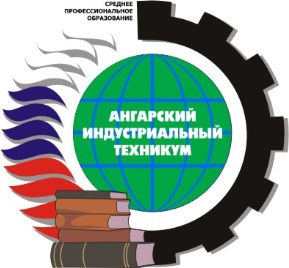 Министерство образования Иркутской областиОбластное государственное АВТОНОМНОЕ образовательноеучреждение среднего профессионального образования«Ангарский индустриальный техникум»УТВЕРЖДАЮДиректор ОГАОУ СПО АИТ____________ С.Г. Кудрявцева«_____»_________ 2014 гРезультаты обучения:  умения, знания и общие компетенцииФорма контроля и оцениванияУметь:У 1.Определять валентность и степень окисления химических элементов, тип химической связи, окислитель и восстановитель. ОК 2. Организовывать свою деятельность, исходя из целей и способа её достижения.ОК 3. Анализировать рабочую ситуацию, осуществлять текущий и итоговый контроль, оценку и коррекцию деятельности, нести ответственность за результаты своей деятельности.Индивидуальная, групповаяУ 2.Характеризовать элементы малых периодов по положению в таблице Д.И.Менделеева.ОК 4. Осуществлять поиск информации, необходимой для эффективного выполнения задач.Фронтальная,групповаяУ 3. Называть элементы по « тривиальной» и международной номенклатуре.ОК 6. Работать в команде, эффективно общаться с коллегами, руководством, клиентами.ИндивидуальнаяУ 4.Общие свойства металлов и неметаллов, основные классы неорганических и органических соединений.ОК 2. Организовывать свою деятельность, исходя из способов ее достижения.Групповая, индивидуальнаяУ 5.Объяснять зависимость свойств веществ от их состава и строения, природу химической связи ( ионной, ковалентной, металлической).ОК 3.Активизировать рабочую ситуацию, осуществлять текущий и итоговый контроль, оценку и коррекцию деятельности, нести ответственность за результаты своей работы.ОК 6. Работать в команде.ОК 7. Использовать информационно-коммуникативные технологии в своей деятельности.ИндивидуальнаяЗнать:З  1. Важнейшие химические понятия: вещество, химический элемент, атом, молекула, относительная атомная и молекулярная масса, ион, химическая связь, валентность, степень окисления, химическая реакция, окислитель и восстановитель.Индивидуальная,групповаяЗ 2.Основные законы химии: закон постоянства состава вещества, сохранения массы вещества, периодический закон.ИндивидуальнаяЗ 3.Основные теории химии: химической связи, электролитической диссоциации.Групповая,фронтальнаяЗ 4. Важнейшие вещества и материалы: основные металлы и сплавы на их основе, соляная, азотная, серная и уксусная кислоты, щелочи, основания, соли, метан, этилен, спирты, углеводы, полимеры.ИндивидуальнаяГрупповаяфронтальнаяНаименование элемента умений или знанийВиды аттестацииВиды аттестацииНаименование элемента умений или знанийТекущий контрольПромежуточная аттестация У 1. +У 2.++У 3.+У 4++У 5.+З 1.++З 2.+З 3.+З 4.++Содержание учебного материала по программе учебной дисциплиныТип контрольного заданияТип контрольного заданияТип контрольного заданияТип контрольного заданияТип контрольного заданияТип контрольного заданияТип контрольного заданияТип контрольного заданияТип контрольного заданияТип контрольного заданияТип контрольного заданияТип контрольного заданияСодержание учебного материала по программе учебной дисциплиныУ 1У 1У 2У 2У 3У 4У 4У5З 1З 2З 3З 4Раздел 1. Общая и неорганическая химияРаздел 1. Общая и неорганическая химияРаздел 1. Общая и неорганическая химияРаздел 1. Общая и неорганическая химияРаздел 1. Общая и неорганическая химияРаздел 1. Общая и неорганическая химияРаздел 1. Общая и неорганическая химияРаздел 1. Общая и неорганическая химияРаздел 1. Общая и неорганическая химияРаздел 1. Общая и неорганическая химияРаздел 1. Общая и неорганическая химияРаздел 1. Общая и неорганическая химияРаздел 1. Общая и неорганическая химияТема 1.1.  Основные понятия и законы химии.Тест1 зад.1,3,4Тест1 зад.1,3,4Тест1 зад.2,4,5.Тест1 зад.2,4,5.Тест1Зад. 2,4Тест1Зад 3Тест1 Зад. 6Тема1.3.Классификация неорганических веществ. Тест2Зад.5Тест2Зад.5Тест 2Зад.2.Тест 2Зад.2.Тест 2Зад.4Тест 2Зад.2-5Тест 2Зад.2-5Тест 2 Зад. 1Раздел 2. Органическая химияРаздел 2. Органическая химияРаздел 2. Органическая химияРаздел 2. Органическая химияРаздел 2. Органическая химияРаздел 2. Органическая химияРаздел 2. Органическая химияРаздел 2. Органическая химияРаздел 2. Органическая химияРаздел 2. Органическая химияРаздел 2. Органическая химияРаздел 2. Органическая химияРаздел 2. Органическая химияТема 2.2.Углеводороды и их производные.Тест 3Тест 3Часть В( 5)Тест 3Часть В( 5)Тест3Часть А(2,3,7)Тест3Часть А(2,3,7)Тест 3ЧастьСТест3Часть АТема 2.3 Кислородсодержащие органические соединения. Тест 4Зад. 2,3.Тест 4Зад. 2,3.Тест 4Зад. 1Тест 4Зад. 1Тест 4Зад. 1-7Тест 4 часть СТема 6.5.1. Расчетные задачиТест 5Зад.3.Тест 5Зад.2-3Тест 5Зад.2-3Тест 5Задачи на смеси.Тест 5Задачи на смеси.Тест5Скорость реакцииТест 5Задачи на избыток и недостатокТест 5Приготовление растворов веществ Содержание учебного материала по УДТип контрольного заданияТип контрольного заданияТип контрольного заданияТип контрольного заданияТип контрольного заданияТип контрольного заданияТип контрольного заданияТип контрольного заданияТип контрольного заданияТип контрольного заданияСодержание учебного материала по УДУ 1У 2У 3У 4У 4У 5З  1З  2З  3З  4Раздел 1Раздел 1Раздел 1Раздел 1Раздел 1Раздел 1Раздел 1Раздел 1Раздел 1Раздел 1Раздел 1Тема 1.2Химическая связь.Часть А №1,4,10Часть А№3,5,7Часть А№3,5,7Часть А№ 3Часть А№ 8Тема 1.3Классификация неорганических веществ.Часть В № 1Часть В № 2Часть В № 2Часть В № 3Раздел 2Раздел 2Раздел 2Раздел 2Раздел 2Раздел 2Раздел 2Раздел 2Раздел 2Раздел 2Раздел 2Тема 2.2Углеводороды и их природные источники.Тема 2.3Кислородсодержащие органические вещества.Часть А№ 8Часть А№ 8Раздел 3Раздел 3Раздел 3Раздел 3Раздел 3Раздел 3Раздел 3Раздел 3Раздел 3Раздел 3Раздел 3Расчетные задачиЧасть С№ 3Часть С№ 2Часть С  № 1           Название вещества:                          Тип связи:1. кремний а) металлическая2. хлорид калия б) ковалентная полярная3. сульфид фосфора в) ионная4. натрий г) ковалентная неполярная5. хлороводород6. сераНаименование объектов контроля и оценкиОсновные показатели оценки результатаОценкаУ1 У2 З 1;точность и скорость выполнения тестового задания, соответствие эталонам ответов90-100% - 580 ÷ 89% – 470 ÷ 79% – 3менее 70%- 2Наименование объектов контроля и оценкиОсновные показатели оценки результатаОценкаУ 1.У 2.З  3.З 4.точность и скорость выполнения тестового задания, соответствие эталонам ответов, нахождение причинно-следственных связей, обобщать.90-100% - 580 ÷ 89 – 470 ÷ 79 – 3менее 70 - 2Наименование объектов контроля и оценкиОсновные показатели оценки результатаОценкаУ 1.У 2.З 1.З 3.З 4.Раскрыты понятия. Полный и точный ответ на вопрос. Ответ полный, но допущены небольшие неточности.Ответ не является полным.Задание не выполнено.5432Наименование объектов контроля и оценкиОсновные показатели оценки результатаОценкаУ5.У3.З 1.З 2.З 4. Применение знаний в нестандартных ситуациях.Полный ответ, но допущены небольшие неточности.Допущены ошибки в номенклатуре, в вычислениях.Не приступили к выполнению заданий.5432Наименование объектов контроля и оценкиОсновные показатели оценки результатаОценкаУ 1.У 2.З 1.З 2.З 3. Анализ задачи и пути ее решения, наиболее рациональный путь решения. Произведены необходимые расчеты, единство мышления, суждения, умозаключения и доказательств, допущены небольшие неточности.Произведены расчеты с ошибками, нет записи условия и решения задачи, ответы неполные.Не приступили к выполнению задания.5432Наименование объектов контроля и оценкиОсновные показатели оценки результатаОценкаУ5.У3.З 1.З 2.З 4. Применение знаний в нестандартных ситуациях.Полный ответ, но допущены небольшие неточности.Допущены ошибки в номенклатуре, в вычислениях.Не приступили к выполнению заданий.5432